ВИКОНАЙТЕ ЗАВДАННЯ SiteBlocks#1У власній папці створити папку з назвою SiteBlocks#1У папці SiteBlocks#1 створити папку з назвою cssУ папці SiteBlocks#1 створити файл index.htmlУ папці css створити файл style.cssУ файлі index.html створити структуру html-документу та ввести заголовок документу SiteBlocks#1 та підключити файл стилів style.cssУ файлі index.html підключити використання шрифту Cabin (напівжирний) з сайту fonts.google.comУ файлі style.css в body підключити шрифт CabinСтворити html-документ за зразком (структура блоків розміщена по центру екрана шириною 1000px, зовнішні відступи по 10px):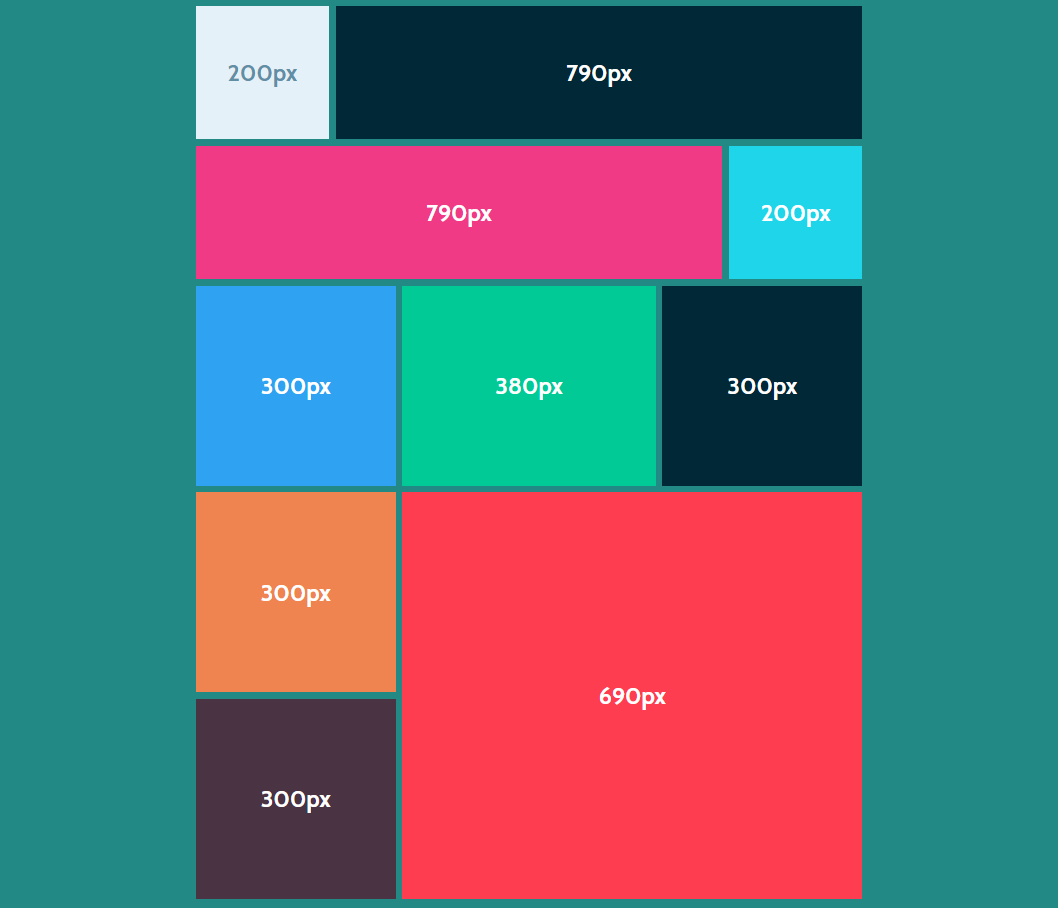 Додаток до завданняВластивості css:для тегу bodyскинути відступи; колір фону –  #238984; розмір шрифту 35px; накреслення – напівжирний.блок з текстом 200pxширина блоку 200px; висота блоку 200px; колір фону блоку – #E4F1F8; колір шрифту – #5F8EA7; вирівнювання вмісту блоку по центру.блок з текстом 790pxширина блоку 790px; висота блоку 200px; колір фону блоку – #002837; колір шрифту – #FFF; вирівнювання вмісту блоку по центру.блок з текстом 790pxширина блоку 790px; висота блоку 200px; колір фону блоку – #F03A85; колір шрифту – #FFF; вирівнювання вмісту блоку по центру.блок з текстом 200pxширина блоку 200px; висота блоку 200px; колір фону блоку – #1FD5EA; колір шрифту – #FFF; вирівнювання вмісту блоку по центру.блок з текстом 300pxширина блоку 300px; висота блоку 300px; колір фону блоку – #2FA3F1; колір шрифту – #FFF; вирівнювання вмісту блоку по центру.блок з текстом 380pxширина блоку 380px; висота блоку 300px; колір фону блоку – #02CA97; колір шрифту – #FFF; вирівнювання вмісту блоку по центру.блок з текстом 300pxширина блоку 300px; висота блоку 300px; колір фону блоку – #002837; колір шрифту – #FFF; вирівнювання вмісту блоку по центру.блок з текстом 300pxширина блоку 300px; висота блоку 300px; колір фону блоку – #EF8451; колір шрифту – #FFF; вирівнювання вмісту блоку по центру.блок з текстом 300pxширина блоку 300px; висота блоку 300px; колір фону блоку – #56B5FC; колір шрифту – #FFF; вирівнювання вмісту блоку по центру.блок з текстом 690pxширина блоку 690px; висота блоку 610px; колір фону блоку – #FE3D50; колір шрифту – #FFF; вирівнювання вмісту блоку по центру.